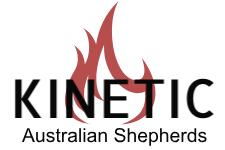 Debra Johnson7630 Campground Rd. Cumming, GA 30040(813) 340-0033KineticAussies@gmail.comwww.KineticAussies.comStud ContractThis is to certify that the following bitch:Name: 									Call name: DOB: 									Color: AKC #: 									ASCA #: OFA hips rating and number: OFA Elbows rating and number: CERF results, number and last date of exam: MDR1: 		HC:		Other: Will be bred to the following dog:Name: AKC/ASCA CH Paramount Pine Spring Obsession			 Call name: Trace DOB: 05/07/2016							Color: Black Tri AKC #: DN46451503 							ASCA #: E197447OFA hips rating and number: Good AS-36144G24M-VPI OFA Elbows rating and number: Normal AS-EL10917M24-VPI CERF Results: Normal AS-EYE2880/32M-VPIMDR1: n/n   CD: n/n   CEA: n/n   CMR1: n/n   DM: n/n   HC: n/n   prcd: n/nInitials: _______ _______ A fee of $1,500 will be received and the following conditions: The owner(s)/lessee(s) of the bitch agrees:• To provide a copy of the bitch’s pedigree, registration papers, CERF dated within one year, OFA certifications, any other health tests (MDR1, HSF4, etc.) and a current brucellosis test within 30 days (if using live cover). • Full payment of Stud fee and copies of bitch’s clearances must be received before semen is shipped and/or bitch is bred. • To keep the bitch confined and assure she does not breed with any other dogs. • To notify the Stud Dog Owner within 24 hours after whelping, or within 1 week of the due date if no litter is whelped. • To have all tails docked or banded, if not natural bob, before the age of 5 days. • To not sell any progeny from this breeding to any individual who sell or markets their dogs to a wholesaler, retailer, and broker of pets. • To take back (should the need arise) any puppies from this breeding. • To provide stud owner with pictures of each puppy within one week of birth and again at 8 weeks old. 8 week old pictures to show each puppy on left side stacked and a front face shot. • To pay all shipping costs for bitch to/from stud, emergency veterinary fees, and any other fees associated with this breeding (i.e. – A.I. collection and shipping, A.I. fees by veterinarian.) Any reproduction work that requires driving bitch and/or stud dog to vet by stud owner, the bitch owner will be charged $25 travel expense fee per trip. Travels expenses are to be paid within 7 days of each occurrence. • Board for the first 7 days is included in the stud fee. A fee of $20 per day after that will be assessed. All board expenses are to be paid within 7 days of bitch leaving the premises. • To notify the Stud Dog Owner of any puppies from this breeding that complete Championship, Obedience, Working, or other titles. The owner of the Stud Dog agrees:• To provide a copy of the stud dog’s pedigree, CERF, OFA certifications and any other health testing results. • To keep the bitch confined and assure she is not mated with any other dog. • To sign registration papers upon fulfillment of the above agreement. • That if the litter does not consist of 2 or more live, puppies appropriately marked according to ASCA breed standard, a return service will be given to the same bitch, by the above named stud dog. There will be no refunds of the stud fee in part or full. Stud Dog Owner or Agent will not be held responsible for disease, accident, loss, injury, or death to the bitch or to any other person or animal while on the premises or in transit. All guarantees apply to fresh chilled or frozen semen breeding from the above named dog. Initials: _______ _______ By signing this contract both parties agree to the conditions set forth in this contract. Contract should be signed and returned to book a stud fee. Date bitch is expected in heat: ___________________ Bitch Owner (s) or Lessee Signature: ________________________________________ Name: _________________________________________________________________ Address: _______________________________________________________________ Phone and Email: ________________________________________________________ Stud Dog Owner Signature: _________________________________________________